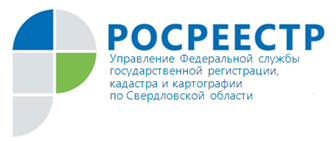 Любой собственник может обезопасить свою недвижимостьЕсли вы боитесь, что в отношении вашей недвижимости кто-то совершит мошеннические действия, ситуацию можно исправить, внести в Единый государственный реестр недвижимости (далее–ЕГРН) запись о невозможности государственной регистрации права без личного участия правообладателя. Управление Росреестра по Свердловской области напоминает, что согласно Федеральному закону от 13.07.2015 № 218-ФЗ «О государственной регистрации недвижимости» любой собственник может внести в ЕГРН запись о невозможности государственной регистрации права без личного участия правообладателя. Внести данную запись в ЕГРН можно на любой объект недвижимого имущества, в отношении которого права зарегистрированы в ЕГРН (квартира, комната, земельный участок, машино-место и т.д.). Если собственников несколько, то наложить ограничение на сделки можно только на свою долю в праве на объект недвижимости. Наличие данной записи в ЕГРН обязывает Росреестр возвращать без рассмотрения все документы, предоставленные для государственной регистрации прав иным лицом (кроме собственника или его законного представителя), даже при наличии у такого лица нотариальной доверенности. Отметим, что запись в ЕГРН не будет препятствовать осуществлению государственной регистрации перехода, прекращения, ограничения права и обременения объекта недвижимости, если основанием для государственной регистрации права является вступившее в законную силу решение суда, а также требование судебного пристава-исполнителя.За внесение в ЕГРН записи о невозможности государственной регистрации без личного участия правообладателя государственная пошлина не взимается.Что же необходимо для внесения записи?Собственнику недвижимости или его законному представителю (родителю, опекуну, исполнительному органу юридического лица) достаточно подать заявление о невозможности государственной регистрации перехода, ограничения (обременения), прекращения права на принадлежащие ему объекты недвижимости без его личного участия или участия законного представителя. Куда обращаться?Обратиться можно в любой офис ГБУ СО Многофункциональный центр предоставления государственных и муниципальных услуг «Мои документы» независимо от места расположения недвижимости, при себе иметь паспорт и правоустанавливающий документ на объект недвижимости. Также подать заявление можно и в электронном виде на сайте Росреестра https://rosreestr.ru, удостоверив его электронной цифровой подписью. В разделе «Электронные услуги и сервисы» нажать на кнопку Государственная регистрация прав и поставить  галочку в окне Действия с записями реестра прав на объекты недвижимости ЕГРН, далее перейти к деталям запроса.Сведения вносятся в Единый государственный реестр недвижимости не более пяти рабочих дней со дня подачи документов. Аннулировать запись в Едином государственном реестре прав о невозможности государственной регистрации без личного участия собственника можно будет по заявлению самого собственника (его законного представителя) об отзыве ранее представленного заявления о невозможности государственной регистрации либо на основании вступившего в законную силу решения суда.  Справка:В Управление Свердловской области в 2015 году поступило 743 заявлений, 2016 – 1210,  а за 2017 год уже 3362 заявления.  Управление Федеральной службы государственной регистрации, кадастра и картографии по Свердловской области (УправлениеРосреестра по Свердловской области) является территориальным органом федерального органа исполнительной власти (Росреестра), осуществляющего функции по государственной регистрации прав на недвижимое имущество и сделок с ним, землеустройства, государственного мониторинга земель, а также функции по государственной кадастровой оценке, федеральному государственному надзору в области геодезии и картографии, государственному земельному надзору, надзору за деятельностью саморегулируемых организаций оценщиков, контролю деятельности саморегулируемых организаций арбитражных управляющих. Руководитель Управления Росреестра по Свердловской области – Игорь Николаевич ЦыганашКонтакты для СМИУправление Росреестра по Свердловской области отдел организации, мониторинга и контроля  Зилалова Галина Петровна, специалист-эксперттел. 8 (343) 375-40-81          эл. почта: pressa@frs66.ru